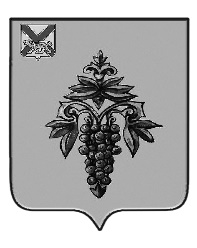 ДУМА ЧУГУЕВСКОГО МУНИЦИПАЛЬНОГО ОКРУГА Р Е Ш Е Н И ЕЗаслушав и обсудив информацию Об эффективности реализации муниципальной программы «Социально-экономическое развитие Чугуевского муниципального округа на 2020-2024 годы» за 2021 год, представленную начальником управления экономического развития и потребительского рынка администрации Чугуевского муниципального округа, Дума Чугуевского муниципального округаРЕШИЛА:	Принять к сведению прилагаемую информацию Об эффективности реализации муниципальной программы «Социально-экономическое развитие Чугуевского муниципального округа на 2020-2024 годы» за 2021 год.Председатель Думы Чугуевского муниципального округа					Е.В.ПачковПриложениек решению Думы Чугуевского муниципального округаот 24.06.2022 № 374Информацию об эффективности реализации муниципальной программы «Социально-экономическое развитие Чугуевского муниципального округа на 2020-2024 годы» за 2021 год1. Итоги реализации муниципальной  программы «Социально-экономическое развитие Чугуевского муниципального округа « на 2020-2024 годы  в 2021 годуОдним из эффективно действующих инструментов программно-целевого метода являются муниципальные программы, позволяющие сконцентрировать усилия для комплексного и системного решения среднесрочных и долгосрочных проблем экономической и социальной политики округа.Доклад «Об эффективности реализации муниципальной программы «Социально-экономическое развитие Чугуевского муниципального округа» на 2020-2024 годы за 2021 год составлен в соответствии с постановлением администрации Чугуевского муниципального округа от 2 сентября 2020 года № 658-НПА «Об  утверждении Порядка принятия решений о разработке, формирования, реализации и проведения оценки эффективности реализации муниципальных программ в администрации Чугуевского муниципального округа».Доклад сформирован на основании сведений ответственных сотрудников, ответственных за реализацию мероприятий муниципальной программы.В  2021 году, на реализацию муниципальной программы и программных мероприятий, с учетом софинансирования из бюджетов всех уровней, а также внебюджетных источников,  при плановом показателе 326 119,08 тыс. рублей привлечено 395 233,17 тыс. рублей, исполнение составило 121,19 %.Перечень подпрограмм и программных мероприятий муниципальной программы «Социально-экономическое развитие Чугуевского муниципального округа» на 2020-2024 годы в 2021 году за счет бюджетных средств и внебюджетных источников                                             (слайд 1)Оценка эффективности реализации муниципальной программы
Экспертная оценка эффективности реализации  муниципальной  программ за   2021 год  проведена на основе представленной информации ответственными исполнителями шестью управлениями администрации округа. 	В результате проведения экспертной оценки принято следующее  решение:Признание эффективной программу «Социально-экономическое развитие Чугуевского муниципального округа» на 2020-2024 годыПрограмма социально-экономического развития  Чугуевского муниципального  округа основывается на положениях Стратегии социально-экономического развития Чугуевского муниципального округа  на период  до 2025 года, утвержденной решением Думы Чугуевского муниципального округа  29 июля 2011 года №129-НПА, поэтому в программу включены мероприятия, реализация которых осуществляется  за счет внебюджетных источников финансирования.В целом на реализацию программы планировались финансовые средства в объеме 326 119,08 тыс. рублей, фактически освоено 395 233,17 тыс. рублей (121,19 %). Фактически, из указанных средств на долю внебюджетных источников финансирования мероприятий приходится 364 709,9 тыс. рублей или 92,27 % от общих расходов, средств бюджета округа – 10 52,27 тыс. рублей (2,7 %), средств краевого бюджета – 19 653,71 тыс. рублей (5,0 %), средств федерального бюджета – 317,29 тыс. рублей (0,03%).	Программа «Социально-экономическое развитие Чугуевского муниципального округа» на 2020-2021 годы включает 5 подпрограмм:- подпрограмма № 1 «Поддержка малого и среднего предпринимательства на территории Чугуевского муниципального округа»Работа  администрации Чугуевского муниципального округа  в сфере предпринимательства и малого  бизнеса строится в соответствии с принятой подпрограммой. Утверждено бюджетных назначений –0,0 тыс. рублей.Целевые индикаторы подпрограммы                (слайд 2)п.1.1 «Число субъектов малого и среднего предпринимательства в расчете на 10 тыс. человек населения» Число субъектов малого и среднего предпринимательства в расчете на 10 тыс. человек населения составило 373,3 единиц, при плановом значении 259,2 ед. Плановый показатель перевыполнен на 44%. Расчет произведен с включением в число субъектов МСП самозанятых (122 -юр. лица + 390 ИП + 281 самозанятых : на численность населения (21191).  п. 1.2 «Прирост оборота субъектов малого и среднего предпринимательства»Прирост оборота субъектов малого и среднего предпринимательства за год  составил 5,1 %, планировался рост  3%. Показатель перевыполнен на 2,1 процентных пункта. (Увеличение оборота произошло по сферам деятельности: общественное питание, пищевая промышленность., переработка древесины).п. 1.3 «Число реализованных проектов субъектов МСП, получивших           льготную кредитную – лизинговую поддержку»Число реализованных проектов субъектов МСП, получивших льготную кредитную – лизинговую поддержку составило 5 единиц, планировалось реализовать не менее 4 единиц.п. 1.4 «Доля работников малых предприятий в общей численности занятых в экономике», с учетом ИП и самозанятых).Доля работников малых предприятий в общей численности занятых в экономике за год составила 30%, при плановых показателях 25,5%.  Показатель перевыполнен 4,5 процентных пунктап. 1.5 «Доля оборота малых предприятий в объеме оборота полного круга предприятий»Доля оборота малых предприятий в общем объеме за 2021 году составила 65,1 % при плановом показателе 58,2%, что  на 6,9 процентных пункта планового показателя за счет увеличения продаж в пищевой и лесной отрасли.п. 1.6 «Численность работников, занятых в сфере малого и среднего предпринимательства»Доля работников, занятых в сфере малого и среднего предпринимательства оценочно составила 2300 человек, что на 23 человека больше запланированного (2277 человек), плановый показатель выполнен на 101% (без учета самозанятых). п. 1.7 «Количество налогоплательщиков специального налогового режима «Налог на профессиональный доход»Число налогоплательщиков специального налогового режима «Налог на профессиональный доход» за 2021 год составило 281 человек, плановый показатель (73 чел.) перевыполнен в 3,85 раз в связи с перерегистрацией ИП в категорию  «самозанятых».Вывод: Сводная оценка эффективности подпрограммы  в сравнении с плановыми значениями целевых индикаторов увеличилась на +52,6 процентных пункта, т.е. произошло повышение эффективности муниципальной подпрограммы.       - подпрограмма № 2 "Управление имуществом, находящимся в собственности и в ведении Чугуевского муниципального округа" на 2020-2024 годыУтверждено бюджетных назначений – 1520,0 тыс. рублей, исполнение – 1395,28 тыс. рублей (91,79 %).Целевые индикаторы подпрограммы    (слайд 3)п.2.1 Выполнение плана по доходам от приватизации муниципального имущества Выполнение плана по доходам от приватизации муниципального имущества в 2021 году составил  0%, согласно утвержденной программы приватизации, к продаже предлагались 2 объекта муниципальной собственности (здание ДК «Строитель» и нежилое помещение -магазин) на общую сумму 7008,0 тыс. рублей. Указанные объекты дважды выставлялись на аукцион, однако, ввиду отсутствия заявителей аукционы были признаны несостоявшимися.п. 2.2 Выполнение плана по доходам от аренды муниципального имуществаПроцент выполнение плана по доходам от аренды муниципального имущества в 2021 году составил 98,11%, при плановом показателе 100 %. Снижение планового показателя на 1,89  процентных пункта связано с тем, что срок уплаты арендной платы установлен договорами 15 число, месяца следующего за расчетным. Некоторые арендаторы арендную плату за декабрь оплачивают в установленный договором срок, т.е. 15 января следующего года.п. 2.3 Выполнение плана по доходам от аренды земельных участковПлан по доходам от аренды земельных участков выполнен на 102,3 %, при плановом показателе 100%, перевыполнен на 2,3 процентных пункта. Связано с тем, что в конце отчетного года были проведены аукционы по предоставлению земельных участков в долгосрочную аренду. По условиям договоров аренды земельных участков, оплата за первый год аренды оплачивается до государственной регистрации указанных договоров. п. 2.4. Выполнение плана по доходам от продажи земельных участковПроцент выполнения плана за год  составил 100,27% по отношению к плановому показателю (100%), перевыполнен на 0,27 процентных пункта. п. 2.5. Доля объектов недвижимого имущества, в том числе земельных участков, находящихся в собственности муниципального округа, в отношении которых принято решение по управлению и распоряжению ими по отношению к общему количеству объектов недвижимого имущества, находящихся в собственности муниципального округаДоля объектов недвижимого имущества, в том числе земельных участков, находящихся в собственности муниципального округа, в отношении которых принято решение по управлению и распоряжению ими по отношению к общему количеству объектов недвижимого имущества, находящихся в собственности муниципального округа в 2021 году составила 92%, как и было запланировано на 2021 год. Плановый показатель выполнен на 100%.п. 2.6. Доля объектов недвижимого имущества, в том числе земельных участков, находящихся в собственности муниципального округа, в отношении которых проведены проверки фактического использования и сохранности по отношению к общему количеству объектов недвижимого имущества муниципального округа, за исключением сетей инженерно-технического обеспеченияДоля объектов недвижимого имущества, в том числе земельных участков, находящихся в собственности муниципального округа, в отношении которых проведены проверки фактического использования и сохранности по отношению к общему количеству объектов недвижимого имущества муниципального округа, за исключением сетей инженерно-технического обеспечения, в 2021 году составила 12%, как и было запланировано на 2021 год. Плановый показатель выполнен на 100%.п 2.7. Доля объектов недвижимого имущества, в том числе земельных участков, право собственности муниципального округа на которые зарегистрировано, от общего числа объектов недвижимого имущества, подлежащих государственной регистрации (в рамках текущего года)Доля объектов недвижимого имущества, в том числе земельных участков, право собственности муниципального округа на которые зарегистрировано, от общего числа объектов недвижимого имущества, подлежащих государственной регистрации (в рамках текущего года) составила 60%, плановый показатель выполнен на 100%.п. 2.8.  Количество оказанных услуг по выдаче документов по приватизации квартир муниципального жилищного фондаВ 2021 году предоставлено 22 объекта жилищного фонда муниципального округа по заявлениям граждан. Показатель выполнен на 2 процентных пункта по отношению к плановому показателю (20 единиц).Вывод: Сводная оценка эффективности подпрограммы  в сравнении с плановыми значениями целевых индикаторов увеличилась на +0,34 процентных пункта, т.е. произошло повышение эффективности муниципальной подпрограммы.- подпрограмма № 4 "Долгосрочное финансовое планирование и организация бюджетного процесса в Чугуевском муниципальном округе" на 2020-2024 годы                                                                                                                (слайд 4)4.1   Доля расходов бюджета муниципального округа, формируемых в рамках муниципальных программ муниципального округаДоля расходов бюджета, формируемых в рамках муниципальных программ в 2021 году составила 91,3 %, при плановом значении 90 %. Показатель перевыполнен на  1,3 процентных пункта.4.2. Выполнение плана по доходам бюджета муниципального округа План по доходам за отчетный период выполнен на  99,3 %, при плановом показателе не менее 100 %.4.3. Степень исполнения расходных обязательств бюджета муниципального округа Расходные обязательства бюджета в 2021 году  выполнены на  99,7 %, при плановом значении 98% целевой показатель перевыполнен на 1,7 процентных пункта.Вывод: Сводная оценка эффективности подпрограммы  в сравнении с плановыми значениями целевых индикаторов увеличилась на +1,0 процентных пункта, т.е. произошло повышение эффективности муниципальной подпрограммы.- подпрограмма № 5 "Улучшение инвестиционного климата в  Чугуевском муниципальном округе" на 2020-2024 годы.Финансирование по данной подпрограмме не запланированы.Целевые индикаторы подпрограммы         (слайд 5)п 5.1. Темп роста инвестиций в основной капитал в расчете на душу населения Темп роста инвестиций в основной капитал в расчете на душу населения,  при плановом показателе 102,6 % к уровню прошлого года,  фактически составил 92,1 %, снижение целевого показателя составило 17,9 процентных пункта. Снижение показателя произошло в виду со сложной ситуацией, связанной COVID-19 ограничениями.п. 5.2. Количество созданных инвестиционных площадокПланировалось создание 2 инвестиционных площадок,  создано 2 площадки и размещена информация о их на официальном сайте Чугуевского муниципального округа. Показатель выполнен на 100%.п. 5.3. Доля проектов муниципальных нормативно правовых актов, прошедших процедуру оценки регулирующего воздействия, к доле муниципальных нормативно правовых актов, подлежащих процедуре оценки регулирующего воздействияПлановое значение показателя составляет 100 %, фактическое исполнение – 100 %.Вывод: Сводная оценка эффективности подпрограммы в сравнении с плановыми значениями целевых индикаторов снизилась на 3,5 процентных пункта, т.е. произошло снижение эффективности муниципальной подпрограммы, за счет ограничений по ситуации, связанной с корона вирусной инфекцией.Целевые индикаторы основных мероприятий программы (слайд 6)Общий оборот предприятий, организаций (в сопоставимых ценах) – всего.Плановый показатель по общему обороту всех предприятий  к уровню прошлого года (в сопоставимых ценах)  планировался  103,3 %, фактический оборот за год составил 112,2 %  и увеличился на 8,9 процентных пункта к плановому показателю в том числе:       - общий оборот промышленных предприятий составил 119,2%, что на 16,0 процентных пункта больше планового показателя (103,2%);        - общий оборот сельскохозяйственных предприятий 115,4% увеличение составило 15,4 процентных пункта к плановому показателю (100%);       - общий оборот МСП составил 105,1%, что на 2,9 процентных пункта больше планового показателя (102,2%). 2. Среднемесячная заработная плата одного работника в округе.Средняя заработная плана при плановом значении 35780 рублей. составила 38504 рубля, что составляет 107,6 %. Плановый показатель по среднемесячной заработной плате одного работника в округе перевыполнен на 7,6 процента.3. Уровень зарегистрированной безработицы по отношению к   экономически активному населению Уровень зарегистрированной безработицы при плановом значении 2,95 %  фактически составил 2,5 % и снизился на 0,45 процентных пункта что является положительным результатом.      4. Площадь используемых земель сельскохозяйственного назначения При плановом значении площади  используемых земель с/х назначения 7755 га, фактическая площадь земель увеличилась на 6,7 % и составила 8273 га.       5. Повышение урожайности зерновых культур в хозяйствах муниципального округа Урожайность зерновых культур за 2021 год составила 20,7 ц/га вместо планируемых 11,5 ц/га, повышение достигнуто за счет применения минеральных удобрений и средств защиты растений. Плановый показатель выполнен на 180%.      6. Увеличение поголовья КРС в хозяйствах муниципального округа.В связи со снижением доли КРС мясного и молочного направления, плановый показатель снижен минус 83 головы в 2021 году, планировалось увеличить поголовье до 50 голов. Целевой показатель выполнен лишь на 37,6 %.      7. Увеличение производства молочной продукции (к уровню прошлого года).Увеличение производства молочной продукции  при плановом значении целевого показателя 106,2 % к уровню прошлого года, фактически составило 107,0 %., произошло увеличение целевого показателя на 0,8 процентных пункта.      8. Количество хозяйств (начинающих фермеров), получивших гранты по Государственной программе Приморского краяПланировалось получение гранта в 2021 одним субъектом сельскохозяйственной деятельности, получил грант один субъект, выполнение показателя 100%.      9. Количество мероприятий по оказанию консультативной помощи сельскохозяйственным товаропроизводителям, планирующим получить государственную поддержку.В 2021 году оказывались новые консультационные услуги самозанятым гражданам в количестве 25 консультаций, процент выполнения плановых (20 единиц) показателей составил 125%.  Вывод: Сводная оценка эффективности основных мероприятий программы  в сравнении с плановыми значениями целевых индикаторов увеличилась на +19,16 процентных пункта, т.е. произошло повышение эффективности основных мероприятий муниципальной  программы.По итогам реализации целевых показателей муниципальной  программы в 2021 году  наблюдается положительная динамика  целевых индикаторов, однако, отдельные мероприятия программы, не достигли своих плановых значений.Таблица оценки эффективности реализации муниципальной программы «Социально- экономическое развитие Чугуевского муниципального округа» на 2020-2024 годы                                                                                                                                             (слайд 7)От 24.06.2022г.№ 374  О заслушанной информацииО заслушанной информацииО заслушанной информацииНаименование  подпрограммы, отдельного мероприятияФинансовые средства, тыс. руб.Финансовые средства, тыс. руб.% выполненияНаименование  подпрограммы, отдельного мероприятияПланФакт% выполнения «Социально-экономическое развитие Чугуевского муниципального округа» на 2020-2024 годы326 119,08395 233,17121,19Подпрограмма № 1 «поддержка малого и среднего предпринимательства на территории Чугуевского муниципального округа» на 2020-2024 годы000Подпрограмма № 2 "Управление имуществом, находящимся в собственности и в ведении Чугуевского муниципального округа" на 2020-2024 годы1 520,01395,2891,792.1 Формирование объектов недвижимости, обеспечение государственной регистрации, возникновения, изменения и прекращения права собственности1426,001321,2892,6В т.ч  обеспечение проведения технической инвентаризации объектов недвижимости, изготовление технической документации, формирование земельных участков для организации проведения конкурсов.843,00738,02887,5Формирование земельных участков  для организации проведения конкурсов и аукционов, предоставления гражданам, имеющим трех и более детей, молодым семьям и семьям с двумя детьми583,00583,00100Обеспечение проведения оценки рыночной стоимости объектов недвижимости, земельных участков, а также права аренды на объекты недвижимости и земельные участки94,0074,0078,73.Подпрограмма № 3  «Создание условий для обеспечения доступным и комфортным жильем населения Чугуевского муниципального округа» на 2020-2024 годы0004.Подпрограмма № 4 «Долгосрочное финансовое планирование и организация бюджетного процесса в Чугуевском муниципальном округе» на 2020-2024 годы8 091,08 064,5699,674.1 Руководство и управление в сфере совершенствования бюджетного процесса8091,008064,5699,675.Подпрограмма № 5 "Улучшение инвестиционного климата в  Чугуевском муниципальном округе" на 2020-2024 годы000 Основные мероприятия программы294 840,0364 709,90хПоддержка традиционно сложившихся и развитие новых производств255 900,0307974,90хОбновление основных производственных фондов промышленных предприятий230 000,0170000,073,9Строительство деревообрабатывающих предприятий10 000,030078,40в 3 разаСоздание новых рабочих мест2400,09000,03,75 разаСтроительство фабрики экологически чистых игрушек в с. Чугуевка9 000,091142,0010,1 разРеконструкция и строительство объектов торговли, общественного питания4 500,07754,50172,3Повышение эффективности агропромышленного комплекса31940,056735,00х1.2.1. Приобретение племенного скота018500,001.2.2. Строительство фермы КРС в муниципальном округе0001.2.3. Сохранение и поддержание  плодородия  земель  путём внесения минеральных удобрений и средств химизации10700,015000,0140,11.2.4. Приобретение техники и оборудования20000,021000,0105,01.2.5. Создание новых рабочих мест240,0235,097,91.2.6. Вовлечение в оборот неиспользуемых сельскохозяйственных угодий1000,02000,0200,02. 1. Повышение материального благосостояния граждан2.1.1  Оплата проезда беременных женщин и больных туберкулёзом на приём к врачу (в границах Чугуевского муниципального района)44,043,4398,72.2.2 Ежегодная единовременная денежная выплата лицам, удостоенным звания «Почетный гражданин Чугуевского муниципального округа (района)»270,0270,01002.2.3 Единовременная выплата на погребение умершего почетного гражданина Чугуевского муниципального округа (района)60,060,01002.2.4 Субвенции бюджетам муниципальных образований на реализацию государственных полномочий органов опеки и попечительства в отношении несовершеннолетних1882,5031882,5031002.2.5 Субвенция на реализацию государственного полномочия по назначению и предоставлению выплаты единовременного пособия при передаче ребенка на воспитание  семью428,489317,2974,02.2.6 Субвенция на реализацию государственного полномочия на социальную поддержку детей, оставшихся без попечения родителей и лиц, принявших на воспитание в семью детей, оставшихся без попечения родителей18264,08817771,2197,32.2.6.1 Ежемесячные денежные выплаты опекунам (попечителям) на содержание детей, находящихся под опекой  (попечительством)13594,28113222,0497,22.2.6.3 Вознаграждение приемным родителям4669,8074549,1797,43.1. Разработка проекта генерального плана и правил землепользования Чугуевского муниципального округа599,0599,01003.2. Оказание поддержки социально-ориентированным некоммерческим организациям (субсидии)120,0120,01003.2.1. Общественная организация ветеранов локальных войн и военных конфликтов «Боевое братство  «Гром» 20,020,0100 3.2.2 Общество инвалидов Чугуевского района Приморской краевой организации общероссийской общественной организации «Всероссийское общество инвалидов»65,065,01003.2.3.Чугуевская межрайонная организация Всероссийского общества слепых Приморской краевой организации общероссийской общественной организации инвалидов 35,035,0100№п/пНаименование индикаторовЕд.изм.Значение целевых индикаторовЗначение целевых индикаторовЗначение целевых индикаторовТемп роста, % кТемп роста, % к№п/пНаименование индикаторовЕд.изм.2020 год2021 год2021 год2020 годуПлану 21 г.№п/пНаименование индикаторовЕд.изм.2020 годпланфакт2020 годуПлану 21 г.1.1Число субъектов малого и среднего предпринимательства  на 10 000 человек населенияединиц253,6259,2373,3119,7144,01.2Прирост оборота субъектов малого и среднего предпринимательства%-335,1-+2,1 п.п1.3Число реализованных проектов субъектов МСП получивших льготную кредитно - лизинговую поддержкуединиц6Не менее 4580125,01.4Доля работников малых предприятий в общей численности занятых в экономике%24,825,530,0+5,2 п.п+4,5 п.п.1.5Доля оборота малых предприятий в объеме оборота полного круга предприятий%61,658,265,1+3,5 п.п+6,9 п.п1.6Численность работников, занятых в сфере малого и среднего предпринимательствачеловек26222277230087,7101,01.7Количество налогоплательщиков специального налогового режима «Налог на профессиональный доход»человек6173281460,6384,9Оценка эффективности:  по плановым показателям  (44+2,1+25,0+4,5+6,9+1,0+284,9):7 = +52,6 п.п.;Оценка эффективности:  по плановым показателям  (44+2,1+25,0+4,5+6,9+1,0+284,9):7 = +52,6 п.п.;Оценка эффективности:  по плановым показателям  (44+2,1+25,0+4,5+6,9+1,0+284,9):7 = +52,6 п.п.;Оценка эффективности:  по плановым показателям  (44+2,1+25,0+4,5+6,9+1,0+284,9):7 = +52,6 п.п.;Оценка эффективности:  по плановым показателям  (44+2,1+25,0+4,5+6,9+1,0+284,9):7 = +52,6 п.п.;Оценка эффективности:  по плановым показателям  (44+2,1+25,0+4,5+6,9+1,0+284,9):7 = +52,6 п.п.;Оценка эффективности:  по плановым показателям  (44+2,1+25,0+4,5+6,9+1,0+284,9):7 = +52,6 п.п.;Оценка эффективности:  по плановым показателям  (44+2,1+25,0+4,5+6,9+1,0+284,9):7 = +52,6 п.п.;№п/пНаименование индикаторовЕд.изм.Значение целевых индикаторовЗначение целевых индикаторовЗначение целевых индикаторовТемп роста  в  % кТемп роста  в  % к№п/пНаименование индикаторовЕд.изм.2020год2021 год2021 год2020 годуПлану2021 г.№п/пНаименование индикаторовЕд.изм.2020годпланфакт2020 годуПлану2021 г.2.1Выполнение плана по доходам от приватизации муниципального имущества%10010000 п.п.0 п.п.2.2Выполнение плана по доходам от аренды муниципального имущества%103,210098,11-5,09 п.п-1,89 п.п2.3Выполнение плана по доходам от аренды земельных участков%109,39100102,3-7,09 п.п+2,3 п.п2.4Выполнение плана по доходам от продажи земельных участков%157,7100100,27-57,4 п.п.+0,27 п.п2.5Доля объектов недвижимого имущества, в том числе земельных участков, находящихся в собственности муниципального округа, в отношении которых принято решение по управлению и распоряжению ими по отношению к общему количеству объектов недвижимого имущества, находящихся в собственности муниципального округа%9092,092,0+2,0 п.п02.6Доля объектов недвижимого имущества, в том числе земельных участков, находящихся в собственности муниципального округа, в отношении которых проведены проверки фактического использования и сохранности по отношению к общему количеству объектов недвижимого имущества муниципального округа, за исключением сетей инженерно-технического обеспечения%101212+2,0 п.п02.7Доля объектов недвижимого имущества, в том числе земельных участков, право собственности муниципального округа на которые зарегистрировано, от общего числа объектов недвижимого имущества, подлежащих государственной регистрации (в рамках текущего года)%506060+10,0 п.п.02.8Количество оказанных услуг по выдаче документов по приватизации квартир муниципального жилищного фондаединиц172022+5,0 п.п+2,0 п.пОценка эффективности: (0+(-1,89)+2,3+0,27+0+0+0+2,0) : 8 =+0,34 п.п. Оценка эффективности: (0+(-1,89)+2,3+0,27+0+0+0+2,0) : 8 =+0,34 п.п. Оценка эффективности: (0+(-1,89)+2,3+0,27+0+0+0+2,0) : 8 =+0,34 п.п. Оценка эффективности: (0+(-1,89)+2,3+0,27+0+0+0+2,0) : 8 =+0,34 п.п. Оценка эффективности: (0+(-1,89)+2,3+0,27+0+0+0+2,0) : 8 =+0,34 п.п. Оценка эффективности: (0+(-1,89)+2,3+0,27+0+0+0+2,0) : 8 =+0,34 п.п. Оценка эффективности: (0+(-1,89)+2,3+0,27+0+0+0+2,0) : 8 =+0,34 п.п. Оценка эффективности: (0+(-1,89)+2,3+0,27+0+0+0+2,0) : 8 =+0,34 п.п. №п/пНаименование индикаторовЕд.изм.Значение целевых индикаторовЗначение целевых индикаторовЗначение целевых индикаторовТемп роста, % кТемп роста, % к№п/пНаименование индикаторовЕд.изм.2020 год2021 год2021 год2020 годуПлану2021 г.№п/пНаименование индикаторовЕд.изм.2020 годпланфакт2020 годуПлану2021 г.4.1Доля расходов бюджета муниципального округа, формируемых в рамках муниципальных программ муниципального округа%91,89091,3-0,5 п.п+1,3 п.п4.2Выполнение плана по доходам бюджета муниципального округа%99,7Не менее 10099,3-0,4 п.п04.3Степень исполнения расходных обязательств бюджета муниципального округа%99,79899,70+1,7 п.пОценка эффективности: (+1,3+0+1,7) :3 = +1,0 п.п.Оценка эффективности: (+1,3+0+1,7) :3 = +1,0 п.п.Оценка эффективности: (+1,3+0+1,7) :3 = +1,0 п.п.Оценка эффективности: (+1,3+0+1,7) :3 = +1,0 п.п.Оценка эффективности: (+1,3+0+1,7) :3 = +1,0 п.п.Оценка эффективности: (+1,3+0+1,7) :3 = +1,0 п.п.Оценка эффективности: (+1,3+0+1,7) :3 = +1,0 п.п.Оценка эффективности: (+1,3+0+1,7) :3 = +1,0 п.п.№п/пНаименование индикаторовЕд.изм.Значение целевых индикаторовЗначение целевых индикаторовЗначение целевых индикаторовТемп роста  2021 г. в  % кТемп роста  2021 г. в  % к№п/пНаименование индикаторовЕд.изм.2020год2021 год2021 год2020 годуПлану2021 г.№п/пНаименование индикаторовЕд.изм.2020годпланфакт2020 годуПлану2021 г.5.1Темп роста инвестиций в основной капитал в расчете на душу населения%110102,692,1-17,9 п.ппоказатель снижен на -10,5 п.п ввиду сложной ситуаций, связанной в Ковид ограничениями5.2Количество созданных инвестиционных площадок (нарастающим итогом)ед2221000 п.п.5.3Доля проектов МНПА, прошедших процедуру ОРВ, к доле МНПА, подлежащих процедуре ОРВ%1001001000 п.п.Фактические показатели на уровне плановых показателей 0 п.п.Оценка эффективности: (-10,5) +0+0) :3 = -3,5 п.п.Оценка эффективности: (-10,5) +0+0) :3 = -3,5 п.п.Оценка эффективности: (-10,5) +0+0) :3 = -3,5 п.п.Оценка эффективности: (-10,5) +0+0) :3 = -3,5 п.п.Оценка эффективности: (-10,5) +0+0) :3 = -3,5 п.п.Оценка эффективности: (-10,5) +0+0) :3 = -3,5 п.п.Оценка эффективности: (-10,5) +0+0) :3 = -3,5 п.п.Оценка эффективности: (-10,5) +0+0) :3 = -3,5 п.п.№п/пНаименование индикаторовЕд.изм.Значение целевых индикаторовЗначение целевых индикаторовЗначение целевых индикаторовЗначение целевых индикаторовТемп роста, % кТемп роста, % кТемп роста, % кТемп роста, % к№п/пНаименование индикаторовЕд.изм.2020 год2021 год2021 год2021 год2020 году2020 годуПлану2021 г.Плану2021 г.№п/пНаименование индикаторовЕд.изм.2020 годпланфакт1Общий оборот предприятий, организаций (в сопоставимых ценах) – всего%103,1103,3112,2+9,1 п.п+9,1 п.п+8,9 п.п+8,9 п.п1.1промышленными предприятиями (в сопоставимых ценах) в % к предыдущему году%102,5103,2119,2+ 16,7 п.п+ 16,7 п.п+16,0 п.п+16,0 п.п1.2сельскохозяйственными предприятиями (всеми категориями хозяйств), в сопоставимых ценах, в % к предыдущему году%106,4100115,4+9,0 п.п+9,0 п.п+15,4 п.п+15,4 п.п1.3малым и средним предпринимательством(в действующих ценах) в % к предыдущему году.%103,0102,2105,1+2,1 п.п+2,1 п.п+2,9 п.п+2,9 п.п2Среднемесячная заработная плата  одного работника в  округерублей351343578038504109,6109,6107,6107,62Среднемесячная заработная плата  одного работника в  округе%102,3104,2109,6+7,3 п.п+7,3 п.п+5,4 п.п+5,4 п.п3Уровень зарегистрированной безработицы по отношению к экономически активному населению, в %%3,52,952,5+1,0 п.п+1,0 п.п+0,45 п.п+0,45 п.п4Площадь используемых земель сельскохозяйственного назначенияга797777558273103,7103,7106,7106,75Повышение урожайности зерновых культур в хозяйствах муниципального округац/га20,711,520,7100100180,0180,06Увеличение поголовья КРС в хозяйствах муниципального округаголов4250-8333,633,637,637,67Увеличение производство молочной продукции (к уровню прошлого года)%129,9106,2107,0-22,9 п.п-22,9 п.п+0,8 п.п.+0,8 п.п.8Количество хозяйств        (начинающих фермеров), получивших гранты по Государственной программе Приморского краяед1111001001001009Количество мероприятий по оказанию консультативной помощи сельскохозяйственным товаропроизводителям, планирующим получить государственную поддержкуед192025131,5131,5125,0125,0Оценка эффективности: (8,9+16,0+15,4+2,9+7,6+5,4+0,45+6,7+80+37,6+0,8+0+25):9= 19,16 п.п.Оценка эффективности: (8,9+16,0+15,4+2,9+7,6+5,4+0,45+6,7+80+37,6+0,8+0+25):9= 19,16 п.п.Оценка эффективности: (8,9+16,0+15,4+2,9+7,6+5,4+0,45+6,7+80+37,6+0,8+0+25):9= 19,16 п.п.Оценка эффективности: (8,9+16,0+15,4+2,9+7,6+5,4+0,45+6,7+80+37,6+0,8+0+25):9= 19,16 п.п.Оценка эффективности: (8,9+16,0+15,4+2,9+7,6+5,4+0,45+6,7+80+37,6+0,8+0+25):9= 19,16 п.п.Оценка эффективности: (8,9+16,0+15,4+2,9+7,6+5,4+0,45+6,7+80+37,6+0,8+0+25):9= 19,16 п.п.Оценка эффективности: (8,9+16,0+15,4+2,9+7,6+5,4+0,45+6,7+80+37,6+0,8+0+25):9= 19,16 п.п.Оценка эффективности: (8,9+16,0+15,4+2,9+7,6+5,4+0,45+6,7+80+37,6+0,8+0+25):9= 19,16 п.п.Оценка эффективности: (8,9+16,0+15,4+2,9+7,6+5,4+0,45+6,7+80+37,6+0,8+0+25):9= 19,16 п.п.Оценка эффективности: (8,9+16,0+15,4+2,9+7,6+5,4+0,45+6,7+80+37,6+0,8+0+25):9= 19,16 п.п.Оценка эффективности: (8,9+16,0+15,4+2,9+7,6+5,4+0,45+6,7+80+37,6+0,8+0+25):9= 19,16 п.п.Наименование программы, подпрограммПоказатель оценкиэффектив-ностиВывод об эффективности реализациипрограммы «Социально-экономическое развитие Чугуевского муниципального округа» на 2020-2024 годы- подпрограмма № 1 «Поддержка малого и среднего предпринимательства на территории Чугуевского муниципального округа»+52,6 процентных пунктовЭффективность повысилась  по сравнению с плановыми показателями       - подпрограмма № 2 «Управление имуществом, находящимся в собственности и в ведении Чугуевского муниципального округа» на 2020-2024 годы+0,34 процентных пунктаЭффективность повысилась  по сравнению с плановыми показателями- подпрограмма № 4 «Долгосрочное финансовое планирование и организация бюджетного процесса в Чугуевском муниципальном округе» на 2020-2024 годы+1,0 процентных пунктаЭффективность повысилась  по сравнению с плановыми показателями- подпрограмма № 5 «Улучшение инвестиционного климата в  Чугуевском муниципальном округе» на 2020-2024 годы-3,5 процентных пунктаЭффективность снизилась  по сравнению с плановыми показателямиОсновные мероприятия муниципальной программы+19,16Эффективность повысилась  по сравнению с 